Załącznik nr 2 do SIWZ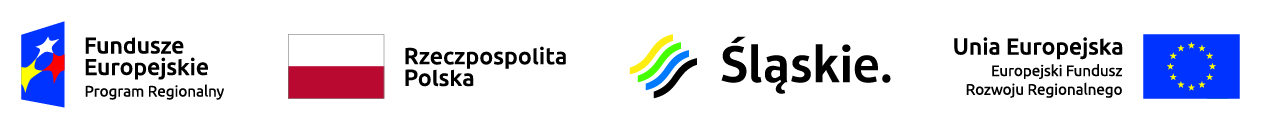 Po zmianie z dnia 12 lipca 2018 r. WZÓR UMOWY UMOWA NR ..................na usługi pn. Zakup oraz wdrożenie systemu do inwentaryzacji i zarządzania muzealiami wraz ze szkoleniami z zakresu obsługi systemu na potrzeby projektu „E Muzeum – digitalizacja i udostępnienie zasobów Muzeum Górnictwa Węglowego w Zabrzu”zawarta w dniu ………………………. 2018 r. pomiędzy:Muzeum Górnictwa Węglowego w Zabrzu z siedzibą przy ul. Jodłowej 59, 41-800 Zabrze, wpisanym do Rejestru Instytucji Kultury Miasta Zabrze pod numerem RIK-12/13, posiadającym NIP: 6482768167, REGON: 243220420,reprezentowanym przez:Dyrektora – Pana Bartłomieja Szewczykzwanym dalej ZAMAWIAJĄCYMa………………………………………….. z siedzibą ……………………………………………reprezentowanym przez:………………………………….………………………………………………………….........zwanym dalej WYKONAWCĄzostała zawarta umowa następującej treści:Zgodnie z wynikami postępowania o udzielenie zamówienia publicznego przeprowadzonego w trybie przetargu nieograniczonego Nr ZP/25/MGW/2018 na podstawie przepisów Ustawy z dnia 29 stycznia 2004 r. Prawo zamówień publicznych (tekst jedn. Dz. U. z 2017 r, poz. 1579 z poźn. zmian.), zwana dalej Prawo zamówień publicznych zostaje zawarta Umowa, o następującej treści:§ 1. Przedmiot umowyPrzedmiotem umowy jest Zakup oraz wdrożenie systemu do inwentaryzacji i zarządzania muzealiami wraz ze szkoleniami z zakresu obsługi systemu na potrzeby projektu „E Muzeum – digitalizacja i udostępnienie zasobów Muzeum Górnictwa Węglowego w Zabrzu” System E-Muzeum będzie się składał z dwóch skorelowanych podsystemów:- podsystemu do zarządzania i inwentaryzacji muzealiów  - podsystem do obsługi zdigitalizowanych muzealiów,zwanych dalej systemem. Szczegółowy opis przedmiotu umowy stanowi załącznik nr 1 do Umowy. Przedmiot umowy obejmuje szkolenie pracowników Zamawiającego w liczbie 7 osób w zakresie użytkowania Systemu. Szkolenie pracowników ZAMAWIAJĄCEGO w siedzibie ZAMAWIAJĄCEGO,  w języku polskim, w dwóch grupach:a)	Grupa 1 – trzech pracowników ZAMAWIAJĄCEGO odpowiadających za administrowanie Systemem w wymiarze nie mniejszym niż 8 godzin (2 razy po 4 godziny) bezpośrednio po uruchomieniu Systemu.b)	Grupa 2 – czterech pracowników ZAMAWIAJĄCEGO - w zakresie eksploatacji Systemu w wymiarze nie mniejszym niż 8 godzin (2 razy po 4 godziny).Szkolenie zakończone zostanie wydaniem każdemu uczestnikowi zaświadczenia/certyfikatu potwierdzającego ukończenie szkolenia. Przedmiot zamówienia realizowany jest w ramach projektu „E-Muzeum - digitalizacja i udostępnienie zasobów Muzeum Górnictwa Węglowego w Zabrzu” nr UDA-RPSL.02.01.00-24-01F8/17-00 w ramach Regionalnego Programu Operacyjnego Województwa Śląskiego na lata 2014-2020 Oś Priorytetowa II „Cyfrowe Śląskie” Działanie 2.1. „Wsparcie rozwoju cyfrowych usług publicznych”.§ 2. Termin realizacji  umowyWYKONAWCA zrealizuje przedmiotu umowy, o którym mowa w § 1, w terminie 4 miesięcy od dnia daty zawarcia Umowy z uwzględnieniem realizacji poszczególnych następujących etapów, określonych w Harmonogramie, o którym mowa w § 3 ust. 1 Umowy.§ 3.Realizacja.WYKONAWCA w terminie 5 dni roboczych od podpisania Umowy przedstawi ZAMAWIAJĄCEMU Harmonogram określający etapy prac nad opracowaniem oraz wdrożeniem Systemu, w tym przeprowadzenie wymaganych szkleń oraz przeprowadzenia prezentacji, o której mowa w § 9 Umowy.ZAMAWIAJĄCY w terminie 2 dni roboczych przedstawi WYKONAWCY uwagi do Harmonogramu lub dokona jego akceptacji. WYKONAWCA zobowiązany jest uwzględnić uwagi ZAMAWIAJĄCEGO w terminie 1 dnia roboczego i przedstawić Harmonogram do ponownej akceptacji.ZAMAWIAJĄCY dopuszcza wprowadzanie zmian do Harmonogramu w trakcie realizacji umowy po uprzednim złożeniu pisemnego wniosku przez WYKONAWCĘ i zaakceptowaniu go przez osoby wymienione w § 19 ust. 1 Umowy. Wprowadzenie zmian do Harmonogramu nie wymaga aneksowania umowy. WYKONAWCA zrealizuje przedmiot umowy zgodnie z opisem stanowiącym załącznik nr 1 do Umowy. W ramach niniejszej Umowy oraz wynagrodzenia w niej określonego WYKONAWCA zapewnia również:wsparcie serwisowe zgodnie z § 14;przekazywanie i instalację w okresie wsparcia serwisowego uaktualnień, poprawek itp. zwiększających bezpieczeństwo i niezawodność Systemu, w tym jego komponentów.§ 4.Osoby realizujące przedmiot umowy.Wszelkie czynności związane z realizacją przedmiotu umowy będą wykonywane przez Zespół do zarządzenia projektem stworzony przez WYKONAWCĘ.Funkcję Koordynatora Zespołu do zarządzenia projektem ze strony WYKONAWCY będzie pełnić ………………………………….WYKONAWCA jest zobligowany zapewnić, w ramach wynagrodzenia, o którym mowa w § 12 ust. 1 Umowy, możliwość pełnej komunikacji w języku polskim z Koordynatorem Zespołu.4.	W przypadku uzasadnionych wątpliwości co do przestrzegania prawa pracy przez WYKONAWCĘ, Podwykonawcę lub Dalszego Podwykonawcę, ZAMAWIAJĄCY może zwrócić się o przeprowadzenie kontroli przez Państwową Inspekcję Pracy.5.	W przypadku powtarzających się, tj. więcej niż 3 razy, przypadków naruszenie Obowiązku Zatrudnienia ZAMAWIAJĄCY ma prawo do odstąpienia od umowy z przyczyn leżących po stronie WYKONAWCY i naliczyć kary umowne za odstąpienie od Umowy.§ 5.Obowiązki Zamawiającego.Podczas realizacji zamówienia ZAMAWIAJĄCY umożliwi WYKONAWCY dostęp do pomieszczeń, urządzeń i sprzętu, a także korzystanie ze wszystkich innych informacji, zasobów informatycznych, danych i dokumentów niezbędnych do wykonania Systemu, zapoznając przy tym WYKONAWCĘ z warunkami ich użycia i korzystania zanim przystąpi on do realizacji swoich obowiązków. Wystąpienia w tej sprawie WYKONAWCA kierował będzie do ZAMAWIAJĄCEGO. ZAMAWIAJĄCY może odmówić udostępnienia pomieszczeń, urządzeń i sprzętu, a także korzystania z informacji, zasobów informatycznych, danych i dokumentów niezbędnych do wykonania Systemu w uzasadnionym przypadku. O odmowie ZAMAWIAJĄCY poinformuje pisemnie Wykonawcę w terminie 3 dni roboczych od daty otrzymania Wniosku o udostępnienie.Bez oświadczenia o wyrażeniu zgody złożonego przez ZAMAWIAJĄCEGO w formie pisemnej pod rygorem nieważności, WYKONAWCA nie ma prawa powierzania wykonania Umowy osobom trzecim oraz udostępniania osobom trzecim narzędzi, informacji, zasobów informatycznych, danych i dokumentów, o jakich mowa w ust. 1. W przypadku korzystania z zasobów informatycznych ZAMAWIAJĄCEGO, WYKONAWCA i podwykonawcy mogą wykorzystywać zawarte w nich dane wyłącznie w celu realizacji Systemu.ZAMAWIAJĄCY zastrzega sobie prawo do monitorowania wykorzystania przydzielonych zasobów informatycznychZAMAWIAJĄCY zobowiązuje się współpracować z WYKONAWCĄ w toku realizacji umowy, w szczególności wyjaśniać wątpliwości WYKONAWCY i udzielać mu istotnych dla wykonania przedmiotu umowy informacji w terminie 2 dni roboczych od przekazania pytań lub próśb, z zastrzeżeniem, że informacje przekazywane przez ZAMAWIAJĄCEGO wynikają z jego dostępnej wiedzy.§ 6.Dokumentacja SystemuDokumentacja Systemu będzie tworzona etapami.WYKONAWCA będzie przedstawiał dokumentację poszczególnych etapów realizacji Systemu, zgodnie z postanowieniami Harmonogramu.Dokumentacja będzie uwzględniać rozwiązania organizacyjne funkcjonujące u ZAMAWIAJĄCEGO, wszystkie wymagane moduły funkcjonalne, zasady integracji Systemu, zasady i sposoby zapewnienia wymaganych powiązań informacyjnych i właściwego komunikowania się zarówno w obrębie Systemu, jak i z systemami ZAMAWIAJĄCEGO oraz istniejącymi u ZAMAWIAJĄCEGO zasobami, sposoby realizowania wymagań funkcjonalnych, użytkowych i usługowych oraz zasady zarządzania Systemem, określać proponowane do zastosowania i wbudowania w System mechanizmy zapewniające jego bezpieczeństwo oraz bezpieczeństwo gromadzonych i przetwarzanych w nim danych, przedstawiać możliwości dalszej rozbudowy Systemu w kierunku unowocześnienia.Dokumentacja będzie opracowana zgodnie z wymogami określonymi w umowie, dokumentacji przetargowej, zasadami wiedzy technicznej, powszechnie obowiązującymi w tym zakresie normami, normatywami z uwzględnieniem obowiązujących przepisów (wraz ze wskazaniem w przypisach odsyłaczy do odpowiednich dokumentów), tak, aby możliwe było dokonanie jej oceny przez niezależny podmiot nie będący Stroną niniejszej Umowy. Dokumentacja sporządzona będzie w języku polskim.Po dokonaniu odbioru Systemu i sporządzeniu Protokołu odbioru końcowego WYKONAWCA złoży pisemne oświadczenie o treści: „Wykonawca gwarantuje, że wykonany System jest zgodny z Umową i spełnia wszystkie wymogi funkcjonalno-techniczne oraz odpowiada uznawanym standardom w dziedzinie informatyki, łączności i telekomunikacji i jest wolny od wad prawnych”. § 7.Testy i odbioryZAMAWIAJĄCY dokona jednorazowego odbioru Systemu w terminie ustalonym zgodnie z zapisami umowy.Za właściwe przeprowadzenie odbioru odpowiedzialny jest przedstawiciel ZAMAWIAJĄCEGO oraz Koordynator Zespołu, o którym mowa w § 4 ust. 2 Umowy. Odbioru, po stronie ZAMAWIAJĄCEGO, dokonuje powołana komisja odbioru.Przed odbiorem WYKONAWCA dokonuje zgłoszenia gotowości do odbioru z uwzględnieniem terminu określonego przez ZAMAWIAJĄCEGO na wykonanie czynności odbiorowych, przy czym jeżeli data zgłoszenia będzie późniejsza niż data określona Harmonogramem lub nie będzie uwzględniała 14 dniowego terminu przewidzianego przez ZAMAWIAJĄCEGO na odbiór, to sytuacja taka będzie traktowana jako zwłoka WYKONAWCY w realizacji jego zobowiązań. W ramach odbioru końcowego ZAMAWIAJĄCY przeprowadzi testy akceptacyjne w celu stwierdzenia zgodności wszystkich funkcjonalności Systemu zawartych w Opisie Przedmiotu Zamówienia stanowiącego Załącznik nr 1 do Umowy, wraz ze zmianami i uzgodnieniami dokonanymi przez ZAMAWIAJĄCEGO i WYKONAWCĘ w trakcie prac. Sprawdzanie i testy dostarczonych usług (elementów) zgodnie z założeniami.Jeżeli w czasie testów akceptacyjnych wystąpi wada krytyczna lub inna wada, która uniemożliwia dalsze testowanie, termin ten liczy się na nowo od chwili jej usunięcia. Jeśli wada krytyczna uniemożliwiająca dalsze testowanie wpłynie na ostateczny termin odbioru etapu określony w Harmonogramie, to sytuacja taka będzie traktowana jako zwłoka WYKONAWCY w realizacji jego zobowiązań.Pozytywne zakończenie wszystkich uzgodnionych testów akceptacyjnych oraz zrealizowanie szkoleń o których mowa w § 1 ust. 3 będzie podstawą do sporządzenia Protokołu Odbioru Końcowego.Protokół Odbioru Końcowego sporządzony będzie w dwóch jednobrzmiących egzemplarzach, po jednym dla każdej ze Stron i zawierać będą co najmniej:datę i miejsce przeprowadzenia odbioru,wykaz osób uczestniczących w odbiorze,opis sposobu odbioru,wskazanie przeprowadzonych testów i ich rezultaty,ujawnione wady, błędy lub usterki oraz sposób ich usunięcia,wniosek w sprawie uznania odbioru za dokonany bądź odrzucony.Odbiór Systemu następuje w momencie zatwierdzenia przez ZAMAWIAJĄCEGO  Protokołu Odbioru Końcowego wykonanego podczas testów akceptacyjnych. ZAMAWIAJĄCY zatwierdzi protokół po pozytywnym zakończeniu ostatniego testu, z zastrzeżeniem ust. 12.Jeżeli w toku czynności odbioru zostaną stwierdzone usterki, nie wpływające na funkcjonowanie Systemu, ZAMAWIAJĄCY może podjąć decyzje o podpisaniu Protokołu odbioru końcowego z równoczesnym wyznaczeniem terminu WYKONAWCY do usunięcia tych wad, bez konieczności naliczenia kary umownej z tytułu zwłoki.WYKONAWCA w trakcie trwania prac, może przedstawiać do zatwierdzenia część prac w celu uzyskania akceptacji lub uwag od ZAMAWIAJĄCEGO, jeśli od przedstawionych efektów lub ich części zależeć może wykonanie dalszych prac.Po dokonaniu odbioru Systemu i sporządzeniu Protokołu odbioru końcowego WYKONAWCA złoży pisemne oświadczenie o treści: „Wykonawca gwarantuje, że wykonany System jest zgodny z Umową i spełnia wszystkie wymogi funkcjonalno-techniczne oraz odpowiada uznawanym standardom w dziedzinie informatyki, łączności i telekomunikacji i jest wolny od wad prawnych”. § 8.Brak poprawności testówW przypadku wystąpienia podczas testów akceptacyjnych błędów, braków bądź odstępstw (zwanych dalej „wadami”) od wymagań określonych w załączniku nr 1 do Umowy, sporządza się formularz odstępstw, a WYKONAWCA przystępuje niezwłocznie do ich usunięcia dokumentując ten fakt w formularzu odstępstw. Wady zostaną usunięte przez WYKONAWCĘ w terminie uzgodnionym w formularzu odstępstw (który stanowić będzie załącznik do protokołu odbioru). Po usunięciu wad dokonane zostaną ponowne testy akceptacyjne Systemu lub jego elementu.Wyznaczenie terminu na usunięcie wad i wystąpienie konieczności ponownego przeprowadzenia testów akceptacyjnych nie jest podstawą do wydłużenia terminu realizacji umowy.W przypadku nieusunięcia  wad, o których mowa w niniejszym paragrafie, w terminie określonym w § 2 Umowy, ZAMAWIAJĄCY naliczy kary umowne jak za niedotrzymanie terminu realizacji umowy.  § 9.Prezentacja.WYKONAWCA przeprowadzi w siedzibie ZAMAWIAJĄCEGO prezentację dla użytkowników i obsługi technicznej ZAMAWIAJĄCEGO w zakresach tematycznych obejmujących wszystkie moduły funkcjonalne oraz całość funkcjonowania, obsługi, użytkowania, administrowania i utrzymania Systemu.Prezentacją zostanie objętych maksymalnie 40 pracowników ZAMAWIAJĄCEGOKażda z przeprowadzonych prezentacji dla poszczególnych grup będzie trwała do wyczerpania tematu jednak nie krócej niż 1 godzina nie dłużej niż 3 godziny.Plan prezentacji zostanie ściśle skorelowany z realizacją przedmiotu umowy i określony w Harmonogramie, o którym mowa w § 3 ust. 1 Umowy. Plan będzie definiował w szczególności: zakres, metodologię, oraz czas trwania prezentacji z zastrzeżeniem, że prezentacje mogą się odbywać w dni robocze (od poniedziałku do piątku) w godzinach od 08:00-15:00.Prezentacje tematyczne (obsługi technicznej) zostaną zakończone do dnia rozpoczęcia testów akceptacyjnych. Wszystkie prezentacje zostaną zrealizowane do dnia zakończenia ostatniego etapu. § 10.Licencje. Prawa autorskie.Z chwilą odbioru przez Zamawiającego utworów wytworzonych w ramach niniejszej Umowy, w tym w szczególności podsystemu do zarządzania i inwentaryzacji muzealiów  WYKONAWCA udziela na rzecz ZAMAWIAJĄCEGO  licencji na okres 5 lat na te utwory, w ramach wynagrodzenia określonego w § 12 ust. 1 Umowy, tak aby zagwarantować ZAMAWIAJĄCEMU trwałość korzystania z tego oprogramowania. WYKONAWCA zobowiązuje się zapewnić, że udzielona ZAMAWIAJĄCEMU licencja zapewni trwałość korzystania z danego podsystemu w określonym czasie oraz zapewni w tym okresie aktualizację podsystemu do najwyższej obowiązującej wersji oprogramowania.Z chwilą odbioru przez Zamawiającego utworów wytworzonych w ramach niniejszej Umowy, w tym w szczególności podsystemu do obsługi zdigitalizowanych muzealiów WYKONAWCA przenosi na Zamawiającego autorskie prawa majątkowe do podsystemu. Przeniesienie autorskich praw majątkowych następuje na wszystkich polach eksploatacji znanych w chwili zawarcia niniejszej umowy, na terytorium Polski oraz poza jej granicami, a w szczególności na następujących polach eksploatacji:- utrwalanie utworu na jakichkolwiek nośnikach,- trwałe lub czasowe zwielokrotnianie utworu, w całości lub w części, jakimikolwiek środkami i w jakiejkolwiek formie, każdą znaną techniką, - tłumaczenie, przystosowywanie, zmiana układu lub jakiekolwiek inne zmiany w utworze,- rozpowszechnianie utworu lub jego kopii, każdym znanym sposobem i techniką, w tym wprowadzanie do obrotu, użyczenie lub najem, udostępnienie w sieci komputerowej, w tym w sieci Internet. Zamawiający nabywa wyłączne prawa do korzystania z podsystemu w pełnym zakresie i w jakikolwiek sposób, bez ograniczeń, na wszystkich polach eksploatacji, a także wyłączne prawa do rozporządzania i innych form udostępniania go na rzecz osób trzecich. Wykonawca wyraża zgodę na dokonywanie przez Zamawiającego lub na jego zlecenie wszelkich zmian, przeróbek, aktualizacji, uzupełnień i innych modyfikacji Systemu, zwanych dalej „Opracowaniami”. Wszelkie prawa, w tym autorskie prawa majątkowe do opracowań Systemu dokonanych przez Zamawiającego, przysługiwać będą Zamawiającemu. Wykonawca udziela Zamawiającemu zezwolenia na wykonywanie zależnych praw autorskich do opracowań Systemu, dokonanych przez Zamawiającego lub na jego zlecenie, a także przenosi na Zamawiającego wyłączne prawo zezwalania na wykonywanie zależnych praw autorskich. Powyższe nie narusza autorskich praw majątkowych przysługujących Wykonawcy do podsystemu do zarządzania i inwentaryzacji muzealiów, na którego wykorzystanie Wykonawca udziela Zamawiającemu licencji zgodnie z niniejszą umową opisanej w pkt. 1 oraz pkt. 2.Jakiekolwiek postanowienie Umowy, w tym załączników do niej, nie ogranicza uprawnień ZAMAWIAJĄCEGO wynikających z obowiązujących przepisów prawa, w tym z art. 75 ust. 1. – 3. Prawa autorskiego.Niezależnie od postanowień ustępów poprzedzających, Wykonawca zezwala ZAMAWIAJĄCEMU na korzystanie z wiedzy technicznej, organizacyjnej i innej, zawartej w przekazanych ZAMAWIAJĄCEMU utworów, w tym Systemu. Wiedza ta może być wykorzystana w dowolny sposób przez ZAMAWIAJĄCEGO.WYKONAWCA zapewnia, że korzystanie z utworów przekazanych ZAMAWIAJĄCEMU, w tym Systemu oraz związanej z nim dokumentacji, oraz realizacja Umowy przez WYKONAWCĘ nie naruszają jakichkolwiek praw osobistych lub majątkowych osób trzecich, a także zapewnia, że zawarcie i wykonanie ww. Umowy nie wymaga uzyskania zgody lub złożenia innego oświadczenia woli ze strony osoby trzeciej.§ 11Kody źródłowe.WYKONAWCA zobowiązuje się wydać ZAMAWIAJĄCEMU, na zasadach określonych w niniejszym paragrafie, aktualne Kody Źródłowe dla podsystemu do obsługi zdigitalizowanych muzealiów w tym strony www, uwzględniające dokonane w toku dotychczasowej współpracy Stron modyfikacje wraz z kompletnym wykazem narzędzi programistycznych, bibliotek i innych elementów niezbędnych do doprowadzenia podsystemu do w pełni funkcjonalnej formy wykonywalnej. WYKONAWCA nie jest uprawniony do stosowania jakichkolwiek technik lub ograniczeń, które uniemożliwiłyby ZAMAWIAJĄCEMU odczyt lub zapisywanie kodu źródłowego. Wraz z podpisaniem protokołu bezusterkowego odbioru końcowego Systemu, WYKONAWCA potwierdzi, że przekazał ZAMAWIAJĄCEMU kompletne kody źródłowe do Systemu, umożliwiające Zamawiającemu korzystanie z podsystemów Systemu na polach eksploatacji wskazanych w § 10 powyżej.WYKONAWCA udzieli ZAMAWIAJĄCEMU niezbędnego wsparcia w utworzeniu formy wykonywalnej Oprogramowania. ZAMAWIAJĄCY zapewni w tym celu WYKONAWCY zdalny dostęp do serwera z zainstalowanym Oprogramowaniem.ZAMAWIAJĄCY zobowiązany jest do należytego zabezpieczenia posiadanych Kodów Źródłowych, uniemożliwiającego użycie Kodów Źródłowych w sposób sprzeczny z Umową.§ 12.Wynagrodzenie i warunki płatności.Wynagrodzenie przysługujące WYKONAWCY z tytułu realizacji całości przedmiotu umowy, w tym za udzielenie licencji zgodnie z § 10 Umowy i przekazanie kodów źródłowych na zasadach określonych w § 11, wynosi:brutto:………….... (słownie: ……………………………………) złotych, w tym podatek VAT w kwocie: ………….... (słownie: ……….) złotychnetto :………….... (słownie: ……………………………………) złotych Wynagrodzenie, o którym mowa w ust. 1 ma charakter ryczałtowy i zostało określone w oparciu o Ofertę WYKONAWCY. Wynagrodzenie i obejmuje wszelkie koszty niezbędne do wykonania zamówienia, w tym również koszty poniesione na: zakup urządzeń i materiałów, a także licencji oprogramowania wystawionych dla ZAMAWIAJĄCEGO, montaż, transport do miejsca montażu, ubezpieczenie, prace towarzyszące, opracowanie Dokumentacji, poniesione przez WYKONAWCĘ w celu wykonania przedmiotu Umowy oraz wszelkie inne koszty niezbędne do wykonania prac konieczne do oddania przedmiotu Umowy do użytkowania.Płatność dokona będzie jednorazowo za wykonanie całości prac objętych Umową na podstawie faktury oraz nastąpi w terminie do 30 dni od daty otrzymania przez ZAMAWIAJĄCEGO prawidłowo wystawionej faktury wraz z Protokołem Odbioru Końcowego.Podstawą do wystawienia faktury końcowej są dokumenty:zatwierdzony Protokół Odbioru Końcowego niestwierdzający błędów, wad bądź odstępstw w przedmiocie odbioru, z zastrzeżeniem § 7 ust. 11 Umowy;protokół odbioru dokumentacji, o której mowa w § 6 Umowy;lista osób wraz z adresami poczty elektronicznej i numerami telefonów upoważnionych do przyjęcia i kierowania zgłoszenia serwisowego, o której mowa w § 14 ust. 2 Umowy.Faktury będą wystawione na płatnika, którym jest Muzeum Górnictwa Węglowego w Zabrzu, 41-800 Zabrze, ul. Jodłowa 59; NIP: 6482768167, REGON: 243220420.WYKONAWCA zobowiązuje się do nie przenoszenia wierzytelności z tytułu niniejszej umowy na osobę trzecią bez pisemnej zgody ZAMAWIAJĄCEGO.W przypadku nieterminowego uregulowania płatności przez ZAMAWIAJĄCEGO WYKONAWCA może naliczyć ustawowe odsetki za opóźnienie.§ 13Podwykonawcy.WYKONAWCA powierzy podwykonawcy ……………………………………. wykonanie następującej części zamówienia przewidzianej niniejszą umową: …………………………………………………………….,ZAMAWIAJĄCEMU przysługuje prawo żądania od WYKONAWCA zmiany podwykonawcy, jeżeli ten realizuje przedmiot umowy w sposób wadliwy, niezgodny z Umową lub przepisami prawa.W przypadku powierzenia wykonania przedmiotu umowy w określonym zakresie podwykonawcom, WYKONAWCA za ich działania i zaniechania odpowiada tak jak za własne działania i zaniechania. W przypadku zawarcia umowy o podwykonawstwo, WYKONAWCA jest zobowiązany do dokonania we własnym zakresie zapłaty wynagrodzenia należnego podwykonawcy z zachowaniem terminów płatności określonych w umowie o podwykonawstwo.§ 14.Rękojmia za wady. Gwarancja. Wsparcie serwisowe Systemu..WYKONAWCA udziela ZAMAWIAJĄCEMU 60 miesięcznej gwarancji oraz 60 miesięcznej rękojmi za wady, których bieg rozpocznie się od daty zatwierdzenia Protokołu Odbioru Końcowego. W ramach gwarancji WYKONAWCA udzielać będzie ZAMAWIAJĄCEMU wsparcia serwisowego na System,WYKONAWCA, wraz z podpisaniem Protokołu Odbioru Końcowego, pisemnie udostępni listę osób wraz z adresami poczty elektronicznej i numerami telefonów upoważnionych do przyjęcia i kierowania zgłoszenia serwisowego. ZAMAWIAJĄCY wskaże osobę odpowiedzialną za kontakty z WYKONAWCA i/lub Administratora Systemu. Obie strony zobowiązują się aktualizować listę osób upoważnionych do kontaktu i zgłoszeń serwisowych na bieżąco. Zakres wsparcia serwisowego obejmuje:usuwanie wykrytych w trakcie użytkowania Błędów Systemu;dostarczanie i instalacja nowej wersji Systemu lub jego komponentów po dokonanych poprawkach, uzupełnieniach, modyfikacjach, aktualizacji dokonanych w wyniku zgłoszeń ZAMAWIAJĄCEGO lub w wyniku ich niedoskonałości technicznych, jednak w terminie nie dłuższym niż 21 dni roboczych od momentu zgłoszenia przez ZAMAWIAJĄCEGO w sposób określony w ust. 4.aktualizacji bazy danych, aktualizacji bibliotek Systemu po dokonanych poprawkach, uzupełnieniach, modyfikacjach w wyniku zgłoszeń ZAMAWIAJĄCEGO, wraz ze zaktualizowaną dokumentacją techniczną Systemu i kodami źródłowymi, opisującymi struktury baz danych oraz sposób przetwarzania danych, zgodnych co do wersji, jak i również zakresu zaimplementowanych i działających funkcji z wersją dostarczonego Systemu;prowadzenie działań prewencyjnych mających na celu maksymalne wydłużenie czasu bezawaryjnej pracy Systemu;odzyskiwanie danych utraconych lub uszkodzonych w wyniku błędów, których przyczyna leżała po stronie działań Systemu dostarczonego lub skonfigurowanego przez WYKONAWCĘ lub jakiegokolwiek innego komponentu oprogramowania, które było przedmiotem usług WYKONAWCY w zakresie parametryzacji i konfiguracji Systemu;prowadzenie diagnostyki funkcjonowania Systemu, w tym również danych, celem identyfikacji przyczyn powstawania błędów Systemu;świadczenie usług utrzymania dla dostarczonego Systemu, w tym również oprogramowania klasy „Open Source” jeżeli takowe zostało przez WYKONAWCA wykorzystane do implementacji i konfiguracji Systemu;świadczenie usług doradztwa i opieki w zakresie eksploatacji Systemu na miejscu w pomieszczeniach ZAMAWIAJĄCEGO, jeżeli wymagają tego kwestie techniczne lub organizacyjne, a nie jest to spowodowane brakiem wiedzy lub przeszkolenia pracowników ZAMAWIAJĄCEGO, a brak podjęcia takiego działania przez WYKONAWCA może spowodować nieprawidłową eksploatację Systemu lub czasowe jej wstrzymanie,podejmowanie czynności w siedzibie ZAMAWIAJĄCEGO związanych z diagnozowaniem problemów oraz usuwaniem przyczyn nieprawidłowego funkcjonowania dostarczonego rozwiązania z wykorzystaniem zdalnego dostępu przez tunelowane połączenie typu VPN lub innego bezpiecznego, zdalnego i udostępnionego przez ZAMAWIAJĄCEGO dostępu do infrastruktury teleinformatycznej ZAMAWIAJĄCEGO,usługi utrzymania (ATIK – Asysta Techniczna i Konserwacja, ang. Maintenance - utrzymanie), w zakresie oprogramowania, do którego autorskie prawa majątkowe przysługują innym podmiotom niż WYKONAWCY lub oprogramowanie jest oprogramowaniem typu „Open Source” oraz było przedmiotem dostawy ze strony WYKONAWCY, jak również zostało wykorzystane przez niego do implementacji i konfiguracji Systemu. Zakres świadczeń dotyczący oprogramowania bazodanowego, narzędziowego, standardowego GIS, systemowego i in., jeżeli było przedmiotem dostawy WYKONAWCY, w tym oprogramowania „Open Source”, obejmuje dostarczanie nowych wersji oprogramowania wolnych od usterek (Błędów) oraz świadczenie innych usług utrzymania przedmiotowego oprogramowania określonych przez warunki producenta danego oprogramowania, zgodnie z obowiązującymi warunkami licencyjnymi. W przypadku niemożliwości kontynuowania stosowania oprogramowania typu „Open Source”, w którymkolwiek elemencie Programu, WYKONAWCA zobowiązany jest dostarczyć rozwiązanie alternatywne, pod warunkiem zachowania tej samej, nie pomniejszonej funkcjonalności, oraz nie wymuszające znacznych zmian i przerw w działaniu Systemu. Jeżeli oprogramowanie dostarczone w ramach Projektu wymaga dostarczenia oddzielnych licencji lub podpisania oddzielnych umów wymagane dokumenty potwierdzające dokonanie w/w operacji zostaną dostarczone w momencie odbioru Systemu i będą wystawione bezpośrednio na ZAMAWIAJĄCEGO.W przypadku stwierdzenia konieczności skierowana do WYKONAWCY zgłoszenia serwisowego:osoba upoważniona ze strony ZAMAWIAJĄCEGO (najczęściej Administrator Systemu) powiadamia WYKONAWCĘ o wystąpieniu Błędu dokonując zgłoszenia serwisowego;zgłoszenie serwisowe polega na przekazaniu do WYKONAWCY informacji o Błędzie Systemu, jego zakresie, znanych przyczynach i skutkach oraz wstępnej kwalifikacji błędu. Przekazanie informacji zostanie dokonane za pośrednictwem poczty elektronicznej na adres e-mail wskazany w dokumentach, o których mowa w ust. 2, zawierając zrzut z ekranu ilustrującym wystąpienie błędu i/lub opis.Zgłoszenie serwisowe może zostać potwierdzone przez ZAMAWIAJĄCEGO telefonicznie na numer wskazany w dokumentacji, o której mowa w ust. 2, jednak przesłanie zgłoszenia serwisowego, wg zasad określonych ust. 4 pkt. 2 uznaje się za skuteczne i od tego momentu liczony jest termin na podjęcie reakcji przez WYKONAWCĘ. Czas reakcji, w jakim WYKONAWCA zobowiązany jest przystąpić do świadczenia usługi wsparcia serwisowego, po dokonanym przez ZAMAWIAJĄCEGO o zgłoszeniu serwisowym wynosi odpowiednio:dla Błędu Krytycznego – nie dłużej niż 24 godziny w dni robocze, dla Błędu Istotnego – do 2 dni robocze,dla Błędu Technicznego – do 5 dni roboczych.Po dokonaniu zgłoszenia serwisowego wg zasad określonych ust. 4 pkt. 2, WYKONAWCA przystępuje do zdiagnozowania i weryfikacji Błędu Systemu w terminie nie dłuższym niż określony w ust. 6 niniejszego paragrafu, informując jednocześnie ZAMAWIAJĄCEGO pocztą elektroniczną na adres e-mail …………………………. o podjęciu reakcji na zgłoszenie.  Z momentem podjęcia przez WYKONAWCĘ reakcji na zgłoszenie zabezpiecza on dane konieczne do jego zweryfikowania. Administrator Systemu z WYKONAWCĄ uzgadniają ostateczną kwalifikację Błędu (jako krytyczny, istotny lub techniczny). W przypadku nie uzgodnienia tej samej kwalifikacji, przyjmuje się kwalifikację Błędu wskazaną przez ZAMAWIAJĄCEGO, jako właściwą do podjęcia działań.Usunięcie błędu krytycznego powinno nastąpić niezwłocznie, jednak w czasie nie dłuższym niż 24 godziny w dni robocze licząc od chwili przystąpienia do świadczenia usługi. Usunięcie błędu krytycznego polegać ma na przywróceniu działania Systemu do stanu sprzed wystąpienia błędu i realizację działań mających na celu usunięcie przyczyny błędu wraz ze stosowaniem procedur mających na celu uniknięcie ponownego wystąpienia przyczyny błędu. Usunięcie pozostałych błędów powinno nastąpić w terminie nie dłuższym niż 5 dni roboczych od przystąpienia do świadczenia usługi.Szczegółowe zasady wsparcia serwisowego, w tym definicje błędów, o których mowa w ust. 6, określa załącznik nr 2 do Umowy.W ramach wsparcia serwisowego ZAMAWIAJĄCY będzie miał do dyspozycji 1 000 godzin rozwojowych systemu w całym okresie gwarancji. W ramach godzin rozwojowych ZAMAWIAJĄCY będzie mógł rozbudować system np. o nowe funkcjonalności, lub wprowadzić zmiany w istniejących. WYKONAWCA jest zobowiązany wobec ZAMAWIAJĄCEGO z tytułu rękojmi za wady przez okres równy okresowi gwarancji oraz wsparcia serwisowego, o którym mowa w ust. 1.§ 15.Odpowiedzialność z tytułu niewykonania lub nienależytego wykonania umowy.WYKONAWCA zapłaci ZAMAWIAJĄCEMU kary umowne w następujących wypadkach:za niedotrzymanie terminu realizacji umowy – w wysokości 0,5% wynagrodzenia umownego brutto, określonego w § 12 ust. 1, Umowy, za każdy rozpoczęty dzień zwłoki;za niedotrzymanie terminu uwzględnienia uwag ZAMAWIAJĄCEGO do Harmonogramu – w wysokości 0,05% wynagrodzenia umownego brutto określonego w § 12 ust. 1, Umowy, za każdy rozpoczęty dzień zwłoki;za niedotrzymanie terminu realizacji któregokolwiek z Etapów – w wysokości 0,1% wynagrodzenia umownego brutto określonego w § 12 ust. 1, za każdy rozpoczęty dzień zwłoki;za zwłokę w usunięciu błędu krytycznego w wysokości 0,3% wynagrodzenia umownego brutto, określonego w § 12 ust. 1, Umowy, za każdą rozpoczętą godzinę zwłoki w dni robocze,za zwłokę w usunięciu błędu istotnego w wysokości 0,1% wynagrodzenia umownego brutto, określonego w § 12 ust. 1, Umowy, za każdy rozpoczęty dzień roboczy zwłoki;za zwłokę w usunięciu błędu technicznego w wysokości 0,05% wynagrodzenia umownego brutto, określonego w § 12 ust. 1, Umowy, za każdy rozpoczęty dzień roboczy zwłoki;za zwłokę w przystąpieniu do usunięcia błędu krytycznego w wysokości 0,3% wynagrodzenia umownego brutto, określonego w § 12 ust. 1, Umowy, za każdą rozpoczętą godzinę zwłoki w dni robocze;za zwłokę w wykonaniu czynności określonych w § 14 ust. 3 pkt. 2 Umowy, w wysokości 0,1% wynagrodzenia umownego brutto, określonego w § 12 ust. 1 za każdy rozpoczęty dzień roboczy;za pierwszy przypadek naruszenia Obowiązku Samodzielnej Realizacji – w wysokości 2 000,00 zł brutto;każdy kolejny przypadek naruszenia Obowiązku Samodzielnej Realizacji -  w wysokości 5 000,00 zł brutto;naruszenia przez WYKONAWCĘ Obowiązku Zatrudnienia – za każdy przypadek w wysokości 5 000 złotych,w przypadku odstąpienia od umowy przez którąkolwiek ze stron z przyczyn za które  WYKONAWCA ponosi odpowiedzialność, WYKONAWCA zapłaci ZAMAWIAJĄCEMU 10% wynagrodzenia umownego brutto określonego w § 12 ust. 1 Umowy.ZAMAWIAJĄCY zapłaci WYKONAWCY karę umowną za odstąpienie od umowy z przyczyn zależnych od ZAMAWIAJĄCEGO w wysokości 10% wynagrodzenia umownego brutto określonego w § 12 ust. 1, z zastrzeżeniem ust. 11 niniejszego paragrafu.Jeżeli naliczone przez Strony kary umowne nie pokryją poniesionej szkody, Stronom przysługuje prawo dochodzenia odszkodowania uzupełniającego na zasadach ogólnych prawa cywilnego.W przypadku zwłoki ZAMAWIAJĄCEGO w dostarczeniu danych i dokumentów oraz w wykonaniu pozostałych obowiązków określonych w § 5 niniejszej umowy WYKONAWCA ma prawo zażądać zmiany terminu zakończenia prac o okres równy zwłoce, a ZAMAWIAJĄCY nie jest uprawniony do obciążania WYKONAWCY karami umownymi za nieterminowe wykonanie prac spowodowane zwłoką ZAMAWIAJĄCEGO.WYKONAWCA, z zastrzeżeniem ust. 4, ponosi pełną odpowiedzialność za jakość i terminowość wykonanych prac.Zastrzeżone powyżej kary umowne nie przekroczą w sumie 30% wartości umowy brutto, określonej w § 12 ust. 1 Umowy.WYKONAWCA wyraża zgodę na potrącenie kar umownych z należności ZAMAWIAJĄCEGO wobec WYKONAWCY.Zapłata kar umownych, określonych w niniejszym paragrafie nie zwalnia WYKONAWCY od wykonania przedmiotu umowy, z wyjątkiem odstąpienia od umowy.WYKONAWCA nie może zwolnić się od odpowiedzialności względem ZAMAWIAJĄCEGO z powodu niewykonania lub nienależytego wykonania umowy przez WYKONAWCĘ, które było następstwem niewykonania zobowiązań wobec WYKONAWCY przez jego kooperantów.W związku z odstąpieniem ZAMAWIAJĄCEGO od umowy z przyczyn leżących po stronie WYKONAWCY – ZAMAWIAJĄCY zastrzega sobie prawo dochodzenia odszkodowania z tytułu poniesionej straty związanej z nieterminowym lub niewłaściwym wykonywaniem prac, bądź kosztami wykonawstwa zastępczego.ZAMAWIAJĄCY może odstąpić od umowy lub jej części umowy bez konieczności zapłaty kary umownej, o której mowa w ust. 2, pkt. 1 w przypadku wystąpienia istotnej zmiany okoliczności powodującej, że wykonanie umowy nie leży w interesie publicznym, czego nie można było przewidzieć w chwili zawarcia umowy. W takim przypadku ZAMAWIAJĄCY może odstąpić od umowy w terminie 30 dni od powzięcia wiadomości o powyższych okolicznościach WYKONAWCA może żądać jedynie wynagrodzenia należnego mu z tytułu wykonania części umowy, bez prawa naliczania kary ZAMAWIAJĄCEMU i dochodzenia odszkodowania z tytułu odstąpienia od umowy§ 16.Odstąpienie od umowy.ZAMAWIAJĄCY ma prawo do odstąpienia od umowy w przypadku naruszenia istotnych jej postanowień przez WYKONAWCĘ, a w szczególności gdy:WYKONAWCA bez uzasadnionych przyczyn nie realizuje przedmiotu umowy w wyznaczonym terminie,WYKONAWCA nienależycie wykonuje przedmiot umowy w zakresie jakiegokolwiek postanowienia Umowy jeżeli naruszenie nie zostało usunięte w terminie wyznaczonym przez ZAMAWIAJĄCEGO w zawiadomieniu WYKONAWCY o takim naruszeniu,jeżeli WYKONAWCA realizuje umowę w sposób nie gwarantujący zakończenia świadczonych usług w umownym terminie, pomimo dwukrotnego wezwania do przyspieszenia tempa realizacji usług.Odstąpienie od Umowy powinno nastąpić w formie pisemnej pod rygorem nieważności i zawierać uzasadnienie przyczyny odstąpienia. ZAMAWIAJĄCEMU przysługuje również prawo odstąpienia od Umowy w następujących przypadkach: gdy został złożony zasadny wniosek o ogłoszenie upadłości WYKONAWCY lub gdy ogłosił on likwidację firmy; kiedy zostanie wszczęte postępowanie egzekucyjne wobec WYKONAWCY mające wpływ na jego sytuację ekonomiczno – finansową.Oświadczenie o odstąpieniu od umowy zostanie złożone w  terminie 30 dni od powzięcia przez ZAMAWIAJĄCEGO informacji o okolicznościach uzasadniających je. § 17.Zabezpieczenie należytego wykonania umowy.WYKONAWCA oświadcza, że przed zawarciem Umowy wniósł na rzecz ZAMAWIAJĄCEGO Zabezpieczenie należytego wykonania umowy (dalej Zabezpieczenie) na zasadach określonych w przepisach Prawa zamówień publicznych na kwotę równą 10,0% wynagrodzenia umownego brutto, określonego w § 12 ust. 1, co stanowi kwotę w wysokości: ……………….. złotych słownie ………………………. złotych.Zabezpieczenie zostało wniesione w formie ……………………………... W przypadku wnoszenia Zabezpieczenia w formie pieniężnej wpłata dokonana została na rachunek ZAMAWIAJĄCEGO w banku ............................ nr rachunek  ....................................Zabezpieczenie ma na celu zabezpieczenie i ewentualne zaspokojenie roszczeń ZAMAWIAJĄCEGO z tytułu niewykonania lub nienależytego wykonania Umowy przez WYKONAWCĘ, w tym usunięcia Wad, w szczególności roszczeń ZAMAWIAJĄCEGO wobec WYKONAWCY o zapłatę kar umownych.Beneficjentem Zabezpieczenia jest ZAMAWIAJĄCY. Koszty Zabezpieczenia ponosi WYKONAWCA.WYKONAWCA jest zobowiązany zapewnić, aby Zabezpieczenie zachowało moc wiążącą w okresie wykonywania Umowy oraz w okresie rękojmi za Wady. WYKONAWCA jest zobowiązany do niezwłocznego informowania ZAMAWIAJĄCEGO o faktycznych lub prawnych okolicznościach, które mają lub mogą mieć wpływ na moc wiążącą Zabezpieczenia oraz na możliwość i zakres wykonywania przez ZAMAWIAJĄCEGO praw wynikających z Zabezpieczenia. Jeżeli okres, na jaki ma zostać wniesione zabezpieczenie przekracza 5 lat, zabezpieczenie w pieniądzu wnosi się na cały ten okres, a zabezpieczenie w innej formie wnosi się na okres nie krótszy niż 5 lat, z jednoczesnym zobowiązaniem się WYKONAWCY do przedłużenia zabezpieczenia lub wniesienia nowego zabezpieczenia na kolejne okresy.W przypadku nieprzedłużenia lub niewniesienia nowego zabezpieczenia najpóźniej na 30 dni przed upływem terminu ważności dotychczasowego zabezpieczenia wniesionego w innej formie niż w pieniądzu, ZAMAWIAJĄCY zmienia formę na zabezpieczenie w pieniądzu, poprzez wypłatę kwoty z dotychczasowego zabezpieczenia.Wypłata, o której mowa w ust. 8, następuje nie później niż w ostatnim dniu ważności dotychczasowego zabezpieczenia.Kwota w wysokości …….. (słownie: ……….…) złotych stanowiąca 70% Zabezpieczenia, zostanie zwrócona w terminie 30 dni od dnia Odbioru przedmiotu Umowy.Kwota pozostawiona na zabezpieczenie roszczeń z tytułu rękojmi za Wady, wynosząca 30% wartości Zabezpieczenia, tj. … (słownie: …) złotych, zostanie zwrócona nie później niż w 15 dniu po upływie tego okresu.W trakcie realizacji Umowy WYKONAWCA może zgodnie z art. 149 Prawa zamówień publicznych dokonać zmiany formy Zabezpieczenia na jedną lub kilka form, o których mowa w przepisach Prawa zamówień publicznych, pod warunkiem, że zmiana formy Zabezpieczenia zostanie dokonana z zachowaniem ciągłości zabezpieczenia i bez zmniejszenia jego wysokości.Zabezpieczenie pozostaje w dyspozycji ZAMAWIAJĄCEGO i zachowuje swoją ważność na czas określony w Umowie. Jeżeli nie zajdzie powód do realizacji Zabezpieczenia w całości lub w części, podlega ono zwrotowi WYKONAWCY odpowiednio w całości lub w części w terminach, o których mowa w ust. 10 i ust. 11 Zabezpieczenie wniesione w pieniądzu zostanie zwrócone wraz z odsetkami wynikającymi z umowy rachunku bankowego ZAMAWIAJĄCEGO, na którym było ono przechowywane, pomniejszone o koszty prowadzenia rachunku oraz prowizji bankowej za przelew pieniędzy na rachunek WYKONAWCY. ZAMAWIAJĄCY może dochodzić zaspokojenia z Zabezpieczenia, jeżeli jakakolwiek kwota należna ZAMAWIAJĄCEMU od WYKONAWCY w związku z niewykonaniem lub nienależytym wykonaniem Umowy nie zostanie zapłacona w terminie 14 dni od dnia otrzymania przez WYKONAWCĘ pisemnego wezwania do zapłaty.W przypadku przedłużenia określonego w ust. 4. Umowy terminu wykonania przedmiotu Umowy, niezależnie od okoliczności powodujących jego przedłużenie, oraz w przypadku niezgłoszenia przez WYKONAWCĘ przedmiotu Umowy do Odbioru przedmiotu Umowy w ustalonym terminie, WYKONAWCA zobowiązany jest do przedłużenia okresu ważności Zabezpieczenia, o którym mowa w ust. 1 i przedstawienia ZAMAWIAJĄCEMU dokumentu potwierdzającego przedłużenie okresu ważności zabezpieczenia najpóźniej na 30 dni przed upływem dotychczasowego terminu ważności zabezpieczenia. Za termin upływu ważności Zabezpieczenia, o którym mowa w zdaniu poprzedzającym uznaje się termin ważności roszczeń ZAMAWIAJĄCEGO z tytułu niewykonania lub nienależytego wykonania przedmiotu Umowy. W przypadku niedopełnienia przez WYKONAWCĘ obowiązku określonego w ust. 16, ZAMAWIAJĄCY ma prawo skorzystać z zabezpieczenia, o którym mowa w ust 1 lub z potrącenia kwoty odpowiadającej wysokości zabezpieczenia z należnego WYKONAWCY Wynagrodzenia. § 18.Zmiany umowy.Zakazuje się zmian postanowień zawartej umowy w stosunku do treści oferty, na podstawie której dokonano wyboru wykonawcy, z zastrzeżeniem zmian przewidzianych w niniejszym paragrafie oraz zmian określonych w art. 144 ust. 1 pkt 2-6 Prawa zamówień publicznych. ZAMAWIAJĄCY przewiduje i zastrzega sobie wprowadzenie zmiany w treści umowy w zakresie:Sposobu realizacji zamówienia w zakresie warunków płatności i odbioru, o ile wpływają one pozytywnie na realizację umowy dla obydwu stron. Zmiany ww. nie mogą powodować zmiany wynagrodzenia wykonawcy.Wynagrodzenia umownego brutto i netto zmiana ceny brutto jest dopuszczalna w przypadku zmiany ustawowej stawki podatku VAT (ceny netto, za wykonanie zamówienia nie ulegają zmianie). Terminu realizacji umowy z przyczyn nie leżących po stronie WYKONAWCY, poprzez wydłużenie o maksymalnie 14 dni w przypadku wystąpienia:opóźnienia ZAMAWIAJĄCEGO w dostarczeniu danych i dokumentów oraz w wykonaniu pozostałych obowiązków określonych w § 5 Umowy,problemów technicznych związane z infrastrukturą i oprogramowaniem ZAMAWIAJĄCEGO. Zmiany zakresu Umowy, a jeżeli zmiany te spowodują konieczność obniżenia wynagrodzenia WYKONAWCY, również obniżenia wynagrodzenia WYKONAWCY, z  zastrzeżeniem, że zmiana zakresu Umowy nie może wykraczać  poza określenie przedmiotu - ze względu na przedstawienie przez WYKONAWCĘ ZAMAWIAJĄCEMU pisemnej propozycji zmian, która w razie przyjęcia: przyspieszy zakończenie realizacji Umowy, obniży koszt ponoszony przez ZAMAWIAJĄCEGO na jej wykonanie, poprawi sprawność lub zwiększy jakość przedmiotu Umowy lub w inny sposób będzie korzystna dla ZAMAWIAJĄCEGO.Zmiany w zakresie wskazanych przez WYKONAWCĘ w ofercie podwykonawców oraz w zakresie rodzaju usług które to WYKONAWCA wskazał w ofercie jako prowadzone z udziałem podwykonawcy. Nowo wskazani podwykonawcy wymagają akceptacji pisemnej ZAMAWIAJĄCEGO. W celu wprowadzenia zmiany WYKONAWCA przedłoży wniosek zawierający określenie rodzaju zmiany, termin wprowadzenia zmiany.Katalog zmian określonych w ust. 2 określa zmiany na które Strony mogą wyrazić zgodę nie stanowi jednak zobowiązania do wyrażenia takiej zgody.Zmiany do umowy może inicjować zarówno ZAMAWIAJĄCY, jak i WYKONAWCA.WYKONAWCA inicjuje zmianę umowy poprzez złożenie wniosku zawierającego opis wpływu zmiany na wykonanie zamówienia, termin wprowadzenia zmiany oraz określenie znaczenia zmiany dla realizacji umowy. Wniosek składany jest przez upoważnionego przedstawiciela WYKONAWCY, podlega zatwierdzeniu przez ZAMAWIAJĄCEGO i jest podstawą do przygotowania przez ZAMAWIAJĄCEGO aneksu do umowy. Po stronie ZAMAWIAJĄCEGO wniosek o zmianę może zgłosić osoba wskazana w umowie do nadzoru nad jej realizacją. Wniosek taki jest podstawą do przygotowania aneksu.Wszelkie zmiany i uzupełnienia do niniejszej umowy mogą być dokonane za zgodą obu stron wyrażoną na piśmie pod rygorem nieważności.§ 19.Nadzór nad realizacją umowy. Korespondencja stron.Do bezpośrednich kontaktów z WYKONAWCĄ podczas realizacji przedmiotu umowy oraz do kontrolowania przebiegu prac objętych umową ZAMAWIAJĄCY:………………….. tel. …………………………, e-mail: ……………………….,………………….. tel. …………………………, e-mail: ……………………….Do kontaktów z ZAMAWIAJĄCYM podczas realizacji przedmiotu umowy WYKONAWCA wyznacza ……………………………. – telefon komórkowy: …………..: e-mail:…………………………….. Zmiana osób, o których mowa w ust. 1 – 2 niniejszego paragrafu nie powoduje zmiany umowy. Zmiana następuje poprzez pisemne oświadczenie złożone drugiej Stronie o dokonaniu zmiany i wskazaniu osoby lub osób powołanych do realizacji przedmiotu umowy. Wszelka korespondencja będzie wysyłana na następujące adresy:ZAMAWIAJĄCY: Muzeum Górnictwa Węglowego w Zabrzu,ul. Jodłowa 59,  41-800 Zabrze,tel. ……………………….., e-mail: ……………….WYKONAWCA: ………………………………………………………………………. tel. ……………………….., e-mail: ……………...Wszelkie pisma i zawiadomienia związane z Umową będą przez Strony bądź doręczane bezpośrednio do rąk drugiej Strony, bądź wysyłane listem poleconym na adresy wskazane w ust. 4 niniejszego paragrafu.Strony dopuszczają możliwość wysyłania pism i zawiadomień kierowanych do drugiej Strony za pomocą poczty elektronicznej. W przypadku, o którym mowa w ust. 6, za dzień otrzymania przez Stronę pisma uważa się dzień wysłania go pocztą elektroniczną.Do doręczania oświadczeń obejmujących ewentualne odstąpienie od Umowy albo wypowiedzenie Umowy, nie mają zastosowania postanowienia ust. 6 i 7 niniejszego paragrafu.Strony zobowiązują się do wzajemnego informowania się o każdej zmianie danych wskazanych w ust. 4. w przypadku niezawiadomienia drugiej Strony o zmianie adresu, pismo przesłane na adres uprzednio wskazany, awizowane dwukrotnie, uznaje się za skutecznie doręczone.§ 20.Ochrona informacji.Wykonawca zobowiązuje się nie ujawniać osobom trzecim Informacji Poufnych pozyskanych od ZAMAWIAJĄCEGO podczas realizacji niniejszej Umowy.Strony będą traktowały, jako Informacje Poufne, wszystkie informacje przekazane lub uzyskane od drugiej Strony lub podmiotów działających w ich imieniu lub współpracujących z nimi, niezależnie od ich formy i nośnika, w tym informacje ustne i wizualne, uzyskane przed lub po zawarciu niniejszej Umowy, niezależnie od faktu czy takie Informacje Poufne zostaną oznaczone jako poufne czy nie, w szczególności lecz nie tylko obejmujące swoim zakresem:zawartość bazy danych;dostępu do VPN ZAMAWIAJĄCEGO;funkcjonowanie muzealnego programu bazodanowego; WYKONAWCA może ujawnić Informacje Poufne jedynie swojej kadrze zarządzającej i pracownikom, podwykonawcom, (każdy z nich zwany będzie z osobna “Przedstawicielem” a łącznie „Przedstawicielami”), pod warunkiem jednak, że Przedstawiciele zobowiążą się przestrzegać zobowiązania do zachowania poufności Informacji Poufnych w zakresie opisanym w niniejszej Umowie.WYKONAWCA zobowiązuje się do:właściwej ochrony Informacji Poufnych przed nieuprawnionym wykorzystaniem;nie powielania otrzymanych nośników Informacji Poufnych;wykorzystywania Informacji Poufnych wyłącznie w celu realizacji niniejszej umowy;ograniczenia, przy użyciu wszelkich odpowiednich środków, przepływu oraz zakresu wykorzystania, Informacji Poufnych w całości lub części do Przedstawicieli, których udział w realizacji umowy jest konieczny;informowania na każde żądanie ZAMAWIAJĄCEGO w formie pisemnej, o przedstawicielach WYKONAWCY, którym Informacja Poufna została ujawniona wraz z zakresem ujawnionej informacji;nieujawniania Informacji Poufnych znajdujących się w ich posiadaniu, w całości lub w części, w jakikolwiek sposób, osobom trzecim lub podmiotom innym niż Przedstawiciele WYKONAWCY. Jeżeli WYKONAWCA lub Przedstawiciele będą prawnie zobowiązani do ujawnienia Informacji Poufnych, WYKONAWCA zobowiązuje się niezwłocznie informować o tym fakcie na piśmie, w celu umożliwienia podjęcia, w razie konieczności, działań lub procedur zapobiegawczych oraz uprzedniego skonsultowania, bez względu na okoliczności, zakresu i harmonogramu wymaganego ujawnienia;nie wykorzystywania Informacji Poufnych ze szkodą dla ZAMAWIAJĄCEGO;niezwłocznego zwrócenia, na żądanie ZAMAWIAJĄCEGO, wszelkich dokumentów zawierających Informacje Poufne oraz wszelkich kopii takich dokumentów sporządzonych przez WYKONAWCĘ lub jego Przedstawicieli;niezwłocznego zniszczenia, na żądanie ZAMAWIAJĄCEGO wszelkich dokumentów zawierających Informacje Poufne oraz wszelkich kopii takich dokumentów sporządzonych przez WYKONAWCĘ lub jego Przedstawicieli, oraz do niezwłocznego przekazania ZAMAWIAJĄCEGO pisma potwierdzającego zniszczenie powyższych dokumentów.WYKONAWCA zobowiązują się niezwłocznie poinformować ZAMAWIAJĄCEGO w przypadku powzięcia wiadomości lub podejrzenia o naruszeniu zobowiązań zawartych w niniejszej Umowie. WYKONAWCA akceptuje fakt, iż ZAMAWIAJĄCY będzie uprawniony do wykorzystania środków niezbędnych do przeciwdziałania naruszeniu któregokolwiek z postanowień niniejszej Umowy, w szczególności dochodzenia wykonania postanowień niniejszej Umowy na drodze sądowej. Tego rodzaju środki przysługują ZAMAWIAJĄCEMU niezależnie od środków przysługującym mu na podstawie przepisów prawa i zasad słuszności. Wszelkiego rodzaju odszkodowania przyznawane ZAMAWIAJĄCEMU na podstawie niniejszej Umowy nie będą niczym ograniczone i będą obejmować, oprócz faktycznie poniesionych szkód bezpośrednich, także utracone zyski.Katalog Informacji Poufnych określony w ust. 2 jest katalogiem otwartym. Strony będą traktowały, jako Informacje Poufne, wszystkie informacje przekazane lub uzyskane od drugiej Strony lub podmiotów działających w ich imieniu lub współpracujących z nimi, niezależnie od ich formy i nośnika, w tym informacje ustne i wizualne, uzyskane przed lub po zawarciu niniejszej Umowy, niezależnie od faktu czy takie Informacje Poufne zostaną oznaczone jako poufne czy nieWYKONAWCA po otrzymaniu od ZAMAWIAJĄCEGO informacji, jeżeli w niniejszej Umowie nie określono inaczej będzie z nich korzystać wyłącznie w celu wykonania niniejszej Umowy oraz dołoży należytej staranności w celu zapobieżenia ujawnienia ich osobom trzecim. WYKONAWCA będzie stosować takie same standardy ochrony informacji, jakie stosuje chroniąc poufność własnych informacji.W przypadku zakończenia współpracy pomiędzy Stronami, WYKONAWCA zobowiązuje się do niezwłocznego zwrócenia ZAMAWIAJĄCEMU wszelkich Informacji Poufnych wraz z wszystkimi kopiami będącymi w jego posiadaniu lub innych osób, którym Informacje Poufne zostały ujawnione zgodnie z postanowieniami Umowy. § 21.Postanowienia dotyczące ochrony danych osobowychObowiązek informacyjnyDane osobowe WYKONAWCY będą przetwarzane - na podstawie art. 6 ust. 1 lit. b)  Rozporządzenie Parlamentu Europejskiego i Rady (UE) 2016/679 z dnia 27 kwietnia 2016 r. sprawie ochrony osób fizycznych w związku z przetwarzaniem danych osobowych i w sprawie swobodnego przepływu takich danych oraz uchylenia dyrektywy 95/46/WE (Dz. Urz. UE L 2016, Nr 119, s.1), zwanej dalej RODO, - wyłącznie na potrzeby wykonania umowy. Dane będą przechowywane do przedawnienia ewentualnych roszczeń oraz wykonania obowiązków wynikających z przepisów prawa. WYKONAWCA ma prawo żądania dostępu do swych danych; ich sprostowania, usunięcia, przeniesienia oraz ograniczenia przetwarzania. Ma również prawo do wniesienia skargi do organu nadzorczego. Jeżeli Wykonawca nie jest osobą fizyczną lub osobą fizyczna prowadząca działalność gospodarczą punkt nie ma zastosowania. WYKONAWCA oświadcza, że wypełnił, i będzie wypełniał, obowiązki informacyjne przewidziane w art. 13 lub art. 14 RODO wobec osób fizycznych, od których dane osobowe bezpośrednio lub pośrednio pozyskał lub będzie pozyskiwał w celu wykonania umowy.Powierzenie przetwarzania danych  W ramach niniejszej umowy strony jako Administratorzy, zgodnie z art. 28 ust. 3 RODO, powierzają sobie wzajemnie (dalej Procesorowi danych, Podmiotowi przetwarzającemu zgodnie z art. 28 RODO) czynności związane z przetwarzaniem danych osobowych. ZMAWIAJĄCY i WYKONAWCA powierzają czynności przetwarzania gromadzenie i przechowywanie powierzonych danych osobowych w odniesieniu do administrowanych przez siebie danych przekazanych w związku z realizacją umowy.Zakres powierzonych danych/czynności obejmuje imiona i nazwiska, numery telefonów służbowych i adresy poczty elektronicznej pracowników stron i osób z nimi współpracujących wykonujących  czynności związane z realizacją umowy.Każda ze stron zobowiązuje się przetwarzać powierzone dane osobowe jedynie w celu i zakresie określonych odpowiednio w ust. 2 i 3.Każda ze stron poinformuje drugą stronę przed rozpoczęciem przetwarzania danych o realizacji ewentualnego obowiązku prawnego polegającego na przekazaniu danych osobowych do państwa trzeciego lub organizacji międzynarodowej, zgodnie z art. 28 ust. 3 lit. a RODO.Każda ze stron zapewnia, by osoby upoważnione do przetwarzania danych osobowych zobowiązały się do zachowania ich tajemnicy lub by podlegały odpowiedniemu ustawowemu obowiązkowi zachowania tajemnicy, zgodnie z art. 28 ust. 3 lit. b RODO.Każda ze stron oświadcza, że podjęła środki zabezpieczające, wymagane na mocy art. 32 RODO, zgodnie z art. 28 ust. 3 lit. c RODO.Każda ze stron zastrzega sobie możliwość kontroli sposobu wypełnienia przez drugą stronę wymagań wymienionych w ust. 4, 6 i 7, zgodnie z art. 28 ust. 3 lit. h RODO.Każda ze stron zobowiązuje się wspierać druga stronę poprzez uzgodnione środki techniczne i organizacyjne w wywiązaniu się z obowiązku odpowiadania na żądania osoby, której dane dotyczą, w zakresie wykonywania jej praw, zgodnie z art. 28 ust. 3 lit. e RODO.Zgodnie z art. 28 ust. 3 lit. f RODO, każda ze stron będzie uczestniczyła w realizacji obowiązków drugiej strony, określonych w art. 32–36 RODO, w zakresie każdorazowo określonym przez  drugą stronę.Każda ze stron zastrzega sobie wyrażenie zgody w każdym przypadku dalszego powierzenia przetwarzania, a druga strona zobowiązuje się do przestrzegania warunków korzystania z usług innego podmiotu przetwarzającego, o których mowa w art. 28 ust. 2 i 4 RODO.Każda ze stron zobowiązuje się protokolarnie zwrócić lub trwale usunąć wszelkie powierzone do przetwarzania dane osobowe ( za wyjątkiem danych osobowych zawartych w umowie, które będą przechowywane do dnia przechowywania umowy) w terminie 14 dni od zakończenia/rozwiązania umowy, a jeden z podpisanych egzemplarzy protokołu zwrotu/usunięcia danych przekazać drugiej stronie, zgodnie z art. 28 ust. 3 lit. g RODO.§ 22.Postanowienia końcoweW sprawach nieuregulowanych Umową zastosowanie mieć będą odpowiednie przepisy Ustawy z dnia 23 kwietnia 1964 r. Kodeks cywilny (tekst jedn. z 2017 r. poz. 459 z późn. zmian.) i Ustawy z dnia 29 stycznia 2004 r. Prawo zamówień publicznych (tekst jedn. Dz. U. z 2017 r. poz. 1579 z późn. zm.)Wszelkie spory powstałe na tle wykonania Umowy, Strony zobowiązują się rozstrzygać polubownie, a w przypadku braku możliwości polubownego rozstrzygnięcia sporów, będą one rozstrzygane przez polski sąd powszechny właściwy dla siedziby ZAMAWIAJĄCEGO.WYKONAWCA bez pisemnej zgody ZAMAWIAJĄCEGO nie może przenieść na osoby trzecie praw i obowiązków wynikających z Umowy.ZAMAWIAJĄCY zastrzega, że wierzytelności wynikające z Umowy nie mogą być przedmiotem poręczenia przez osoby trzecie w trybie art. 876 Kodeksu cywilnego w związku z art. 518 § 1 pkt. 1 Kodeksu cywilnego, bądź jakiejkolwiek innej czynności rozporządzającej tymi wierzytelnościami.Reprezentanci WYKONAWCY podpisujący Umowę oświadczają, że są umocowani do reprezentacji, a złożone dokumenty wymienione na wstępie i dołączone do Umowy są zgodne ze stanem faktycznym WYKONAWCY w momencie podpisywania Umowy.Umowa sporządzona została w trzech jednobrzmiących egzemplarzach, dwa dla ZAMAWIAJĄCEGO, jeden dla WYKONAWCY.§ 23.Wykaz załączników do umowy.Integralną część niniejszej Umowy stanowią następujące załączniki:Załącznik nr 1 – Szczegółowy opis przedmiotu zamówienia;Załącznik nr 2 – Zasady świadczenia wsparcia serwisowego Z A M A W I A J Ą C Y						W Y K O N A W C A